Iowa Department						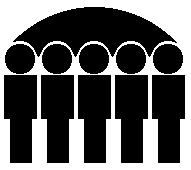 Of Human ServicesKevin W. Concannon, DirectorMonthly Public Assistance Statistical ReportFamily Investment Program	December 2003	Dec 2003	Nov 2003	Dec 2002	Regular FIP	Cases	18,085	18,101	18,220	Recipients	44,219	44,430	45,185	Children	29,287	29,738	29,995	Payments	$5,904,818	$5,924,106	$5,959,121	Avg. Cost/Family	$326.50	$327.28	$327.06	Avg. Cost/Recipient	$133.54	$133.34	$131.88	Two Parent FIP	Cases	1,844	1,804	1,612	Recipients	7,256	7,063	6,275	Children	3,603	3,559	3,110	Payments	$689,338	$684,293	$607,043	Avg. Cost/Family	$373.83	$379.32	$376.58	Avg. Cost/Recipient	$95.00	$96.88	$96.74	Total FIP	Cases	19,929	19,905	19,832	Recipients	51,475	51,493	51,460	Children	32,890	33,297	33,105	Payments	$6,594,156	$6,608,399	$6,566,164	Avg. Cost/Family	$330.88	$332.00	$331.09	Avg. Cost/Recipient	$128.10	$128.34	$127.60Child Support Payments	PA Recoveries	$2,398,637	$1,867,619	$2,230,939	Returned to Federal 	Government	$1,533,449	$1,193,969	$1,416,646	Credit to FIP Account	$865,188	$673,650	$814,293FIP Net Total	$5,728,968	$5,934,749	$5,751,871	State Fiscal Year To Date Summary	Current Year	Last Year	FIP Payments	Regular FIP Total	$35,559,234	$35,750,122	Two Parent Total	$4,148,454	$3,434,350	Total	$39,707,688	$39,184,472	Child Support Payments	PA_Recoveries	$14,202,126	$12,669,607	Returned to Federal Government	$9,046,167	$8,002,954	Credit to FIP Account	$5,155,959	$4,666,653	FIP Net Total	$34,551,729	$34,517,819Prepared by:Bureau of Research Analysis	Judy Darr (515) 281-4695Division of Results Based Accountability	   Statistical Research AnalystMonthly Statistical Report of Public Assistance ProgramFor December 2003	Family Investment Program (FIP)	FIP -  Two Parent Families	Total FIP	Number	Number	Average 	Number	Number	Average 	Number	Number	Average 	 of 	 of 	Monthly 	Grant 	 of 	 of 	Monthly 	Grant 	 of 	 of 	Monthly 	Grant County	Cases	Persons	Grants	per Case	Cases	Persons	Grants	per Case	Cases	Persons	Grants	per Case	Adair	25	50	$7,722	$308.88	1	5	$365	$365.00	26	55	$8,087	$311.04	Adams	13	26	$3,472	$267.09	2	9	$1,043	$521.50	15	35	$4,515	$301.00	Allamakee	52	129	$16,169	$310.94	10	42	$4,019	$401.90	62	171	$20,188	$325.61	Appanoose	150	365	$50,137	$334.24	35	138	$14,468	$413.39	185	503	$64,605	$349.22	Audubon	21	42	$6,002	$285.80	5	20	$1,175	$235.00	26	62	$7,177	$276.04	Benton	105	257	$34,167	$325.40	27	117	$10,573	$391.59	132	374	$44,740	$338.94	Black Hawk	1,317	3,123	$426,437	$323.79	112	418	$42,252	$377.25	1,429	3,541	$468,689	$327.98	Boone	115	280	$40,635	$353.34	10	39	$4,454	$445.42	125	319	$45,089	$360.71	Bremer	51	114	$14,370	$281.76	12	45	$4,559	$379.95	63	159	$18,929	$300.46	Buchanan	91	220	$28,322	$311.23	23	86	$9,309	$404.73	114	306	$37,631	$330.10	Buena Vista	93	221	$32,156	$345.77	15	66	$5,499	$366.60	108	287	$37,655	$348.66	Butler	62	154	$20,596	$332.19	8	28	$3,057	$382.12	70	182	$23,653	$337.90	Calhoun	43	99	$13,018	$302.74	3	11	$1,213	$404.33	46	110	$14,231	$309.37	Carroll	74	204	$25,356	$342.65	2	8	$882	$441.00	76	212	$26,238	$345.24	Cass	76	182	$24,410	$321.19	20	72	$6,051	$302.55	96	254	$30,461	$317.30	Cedar	47	116	$15,212	$323.65	11	38	$4,386	$398.72	58	154	$19,598	$337.90	Cerro Gordo	209	501	$66,196	$316.72	21	77	$6,595	$314.05	230	578	$72,791	$316.48	Cherokee	48	116	$14,446	$300.96	11	44	$4,096	$372.43	59	160	$18,542	$314.27	Chickasaw	50	115	$16,159	$323.18	7	28	$2,983	$426.14	57	143	$19,142	$335.82	Clarke	39	98	$13,103	$335.97	9	32	$2,845	$316.11	48	130	$15,948	$332.25	Clay	102	251	$34,296	$336.24	10	37	$3,044	$304.43	112	288	$37,340	$333.39	Clayton	47	119	$15,028	$319.76	8	31	$2,952	$369.00	55	150	$17,980	$326.91	Clinton	423	1,017	$134,539	$318.06	41	157	$13,912	$339.33	464	1,174	$148,451	$319.94	Crawford	102	242	$32,828	$321.85	9	42	$3,259	$362.11	111	284	$36,087	$325.11	Dallas	150	381	$49,136	$327.57	8	30	$2,840	$355.00	158	411	$51,976	$328.96	Davis	39	107	$12,906	$330.93	$0	39	107	$12,906	$330.92	A-1   Attachment	Page 1 of 4Monthly Statistical Report of Public Assistance ProgramFor December 2003	Family Investment Program (FIP)	FIP -  Two Parent Families	Total FIP	Number	Number	Average 	Number	Number	Average 	Number	Number	Average 	 of 	 of 	Monthly 	Grant 	 of 	 of 	Monthly 	Grant 	 of 	 of 	Monthly 	Grant County	Cases	Persons	Grants	per Case	Cases	Persons	Grants	per Case	Cases	Persons	Grants	per Case	Decatur	49	122	$16,262	$331.88	5	25	$1,729	$345.80	54	147	$17,991	$333.17	Deleware	76	179	$23,718	$312.08	10	35	$4,039	$403.90	86	214	$27,757	$322.76	Des Moines	435	1,092	$140,033	$321.91	51	190	$17,016	$333.64	486	1,282	$157,049	$323.15	Dickinson	51	125	$17,677	$346.62	2	9	$654	$327.00	53	134	$18,331	$345.87	Dubuque	542	1,429	$187,478	$345.90	36	158	$15,611	$433.63	578	1,587	$203,089	$351.37	Emmet	47	109	$14,491	$308.31	10	36	$4,051	$405.10	57	145	$18,542	$325.30	Fayette	136	352	$44,704	$328.70	21	89	$7,175	$341.66	157	441	$51,879	$330.44	Floyd	95	211	$27,790	$292.53	12	42	$4,527	$377.25	107	253	$32,317	$302.03	Franklin	34	79	$10,321	$303.55	4	16	$1,219	$304.75	38	95	$11,540	$303.68	Fremont	47	113	$14,997	$319.08	10	43	$3,620	$362.00	57	156	$18,617	$326.61	Greene	56	139	$16,042	$286.47	7	26	$2,748	$392.57	63	165	$18,790	$298.25	Grundy	31	73	$9,973	$321.70	2	9	$752	$376.00	33	82	$10,725	$325.00	Guthrie	38	103	$12,834	$337.73	$0	38	103	$12,834	$337.74	Hamilton	79	206	$27,093	$342.95	1	2	$361	$361.00	80	208	$27,454	$343.18	Hancock	37	72	$10,471	$283.01	2	8	$557	$278.50	39	80	$11,028	$282.77	Hardin	106	252	$34,537	$325.82	14	54	$4,942	$353.05	120	306	$39,479	$328.99	Harrison	78	188	$25,106	$321.88	9	34	$3,784	$420.44	87	222	$28,890	$332.07	Henry	93	203	$28,065	$301.78	6	21	$2,449	$408.16	99	224	$30,514	$308.22	Howard	33	76	$10,619	$321.78	4	17	$1,374	$343.50	37	93	$11,993	$324.14	Humboldt	39	96	$12,827	$328.92	3	10	$993	$331.00	42	106	$13,820	$329.05	Ida	26	59	$7,882	$303.16	2	5	$766	$383.00	28	64	$8,648	$308.86	Iowa	47	103	$13,617	$289.72	$0	47	103	$13,617	$289.72	Jackson	113	250	$33,222	$294.00	11	42	$3,252	$295.63	124	292	$36,474	$294.15	Jasper	167	400	$54,776	$328.00	28	104	$11,270	$402.51	195	504	$66,046	$338.70	Jefferson	137	328	$45,508	$332.17	15	61	$6,028	$401.86	152	389	$51,536	$339.05	Johnson	438	1,113	$145,350	$331.85	32	130	$12,928	$404.00	470	1,243	$158,278	$336.76	A-1   Attachment	Page 2 of 4Monthly Statistical Report of Public Assistance ProgramFor December 2003	Family Investment Program (FIP)	FIP -  Two Parent Families	Total FIP	Number	Number	Average 	Number	Number	Average 	Number	Number	Average 	 of 	 of 	Monthly 	Grant 	 of 	 of 	Monthly 	Grant 	 of 	 of 	Monthly 	Grant County	Cases	Persons	Grants	per Case	Cases	Persons	Grants	per Case	Cases	Persons	Grants	per Case	Jones	57	132	$18,151	$318.45	12	46	$4,700	$391.71	69	178	$22,851	$331.17	Keokuk	63	161	$21,599	$342.84	10	37	$3,661	$366.10	73	198	$25,260	$346.03	Kossuth	55	135	$16,129	$293.26	14	51	$5,334	$381.06	69	186	$21,463	$311.06	Lee	341	807	$110,997	$325.50	58	214	$21,471	$370.19	399	1,021	$132,468	$332.00	Linn	1,324	3,256	$436,867	$329.96	132	530	$51,493	$390.09	1,456	3,786	$488,360	$335.41	Louisa	94	199	$25,429	$270.52	13	55	$5,899	$453.76	107	254	$31,328	$292.79	Lucus	70	164	$23,126	$330.37	15	61	$6,524	$434.93	85	225	$29,650	$348.82	Lyon	33	74	$9,876	$299.27	4	20	$1,142	$285.50	37	94	$11,018	$297.78	Madison	41	116	$14,537	$354.57	1	3	$426	$426.00	42	119	$14,963	$356.26	Mahaska	169	413	$55,870	$330.59	13	46	$4,925	$378.84	182	459	$60,795	$334.04	Marion	143	331	$44,988	$314.60	15	52	$6,074	$404.98	158	383	$51,062	$323.18	Marshall	301	742	$98,407	$326.93	39	149	$13,518	$346.63	340	891	$111,925	$329.19	Mills	79	186	$24,665	$312.22	7	29	$2,115	$302.14	86	215	$26,780	$311.40	Mitchell	23	58	$8,354	$363.23	4	17	$1,282	$320.50	27	75	$9,636	$356.89	Monona	48	128	$16,262	$338.79	7	33	$2,930	$418.57	55	161	$19,192	$348.95	Monroe	55	151	$20,442	$371.68	3	12	$1,383	$461.00	58	163	$21,825	$376.29	Montgomery	70	156	$19,615	$280.22	13	45	$3,723	$286.38	83	201	$23,338	$281.18	Muscatine	381	968	$124,340	$326.35	50	186	$19,316	$386.33	431	1,154	$143,656	$333.31	O'Brien	56	131	$16,652	$297.35	8	34	$3,348	$418.50	64	165	$20,000	$312.50	Osceola	17	44	$6,396	$376.23	3	11	$732	$244.00	20	55	$7,128	$356.40	Page	125	310	$37,845	$302.76	16	61	$6,052	$378.30	141	371	$43,897	$311.33	Palo Alto	30	73	$9,301	$310.05	3	13	$743	$247.66	33	86	$10,044	$304.36	Plymouth	82	197	$25,451	$310.38	4	17	$1,000	$250.00	86	214	$26,451	$307.57	Pocahontas	35	89	$11,547	$329.91	9	38	$4,145	$460.55	44	127	$15,692	$356.64	Polk	2,601	6,278	$853,969	$328.32	163	689	$63,670	$390.61	2,764	6,967	$917,639	$332.00	Pottawattamie	855	2,138	$279,959	$327.43	88	370	$34,513	$392.19	943	2,508	$314,472	$333.48	A-1   Attachment	Page 3 of 4Monthly Statistical Report of Public Assistance ProgramFor December 2003	Family Investment Program (FIP)	FIP -  Two Parent Families	Total FIP	Number	Number	Average 	Number	Number	Average 	Number	Number	Average 	 of 	 of 	Monthly 	Grant 	 of 	 of 	Monthly 	Grant 	 of 	 of 	Monthly 	Grant County	Cases	Persons	Grants	per Case	Cases	Persons	Grants	per Case	Cases	Persons	Grants	per Case	Poweshiek	89	215	$29,312	$329.34	14	62	$5,623	$401.70	103	277	$34,935	$339.17	Ringgold	20	43	$6,083	$304.16	2	7	$372	$186.00	22	50	$6,455	$293.41	Sac	25	61	$7,954	$318.19	7	28	$2,510	$358.57	32	89	$10,464	$327.00	Scott	1,510	3,786	$506,233	$335.25	133	504	$50,223	$377.61	1,643	4,290	$556,456	$338.68	Shelby	32	78	$9,883	$308.84	8	37	$2,663	$332.87	40	115	$12,546	$313.65	Sioux	58	141	$18,629	$321.19	7	32	$2,557	$365.28	65	173	$21,186	$325.94	Story	272	663	$90,049	$331.06	49	191	$16,385	$334.38	321	854	$106,434	$331.57	Tama	74	187	$25,493	$344.50	9	36	$4,014	$446.00	83	223	$29,507	$355.51	Taylor	27	71	$9,707	$359.51	$0	27	71	$9,707	$359.52	Union	87	215	$27,726	$318.69	3	10	$784	$261.33	90	225	$28,510	$316.78	Van Buren	38	90	$11,528	$303.37	5	22	$1,772	$354.40	43	112	$13,300	$309.30	Wappello	431	1,056	$138,814	$322.07	24	83	$8,591	$357.95	455	1,139	$147,405	$323.97	Warren	160	385	$52,408	$327.55	8	27	$2,511	$313.96	168	412	$54,919	$326.90	Washington	98	235	$31,202	$318.38	13	48	$3,613	$277.98	111	283	$34,815	$313.65	Wayne	43	113	$13,879	$322.78	4	19	$1,905	$476.25	47	132	$15,784	$335.83	Webster	337	836	$112,123	$332.71	26	100	$9,125	$350.96	363	936	$121,248	$334.02	Winnebago	44	102	$14,199	$322.71	9	42	$3,962	$440.22	53	144	$18,161	$342.66	Winneshiek	52	133	$17,796	$342.23	10	46	$3,290	$329.00	62	179	$21,086	$340.10	Woodbury	865	2,139	$287,732	$332.63	82	319	$28,501	$347.58	947	2,458	$316,233	$333.93	Worth	19	43	$5,322	$280.10	4	15	$729	$182.25	23	58	$6,051	$263.09	Wright	82	189	$25,723	$313.70	6	23	$2,399	$399.83	88	212	$28,122	$319.57	State Total	18,085	44,219	$5,904,818	$326.50	1,844	7,256	$689,338	$373.82	19,929	51,475	$6,594,156	$330.88	A-1   Attachment	Page 4 of 4